Publicado en Barcelona el 29/07/2022 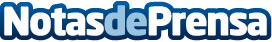 Fast Company reconoce las soluciones Net Zero Building de Schneider Electric implantadas en IntenCityLos premios World Changing Ideas han reconocido a IntenCity por ser un edificio que cambia la forma de vivir o trabajar. Es sostenible, eficiente energéticamente y está más centrado en las personas
Datos de contacto:Noelia Iglesias935228630Nota de prensa publicada en: https://www.notasdeprensa.es/fast-company-reconoce-las-soluciones-net-zero Categorias: Internacional Inmobiliaria Ecología Sostenibilidad Premios Otras Industrias Innovación Tecnológica http://www.notasdeprensa.es